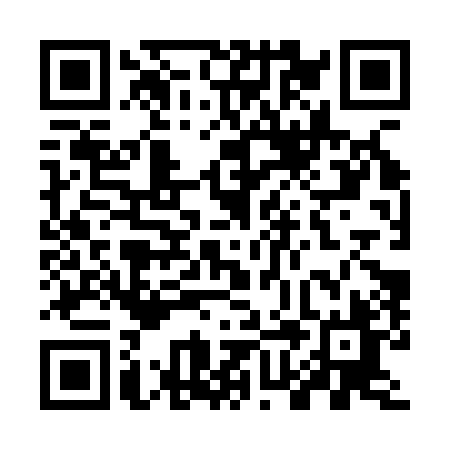 Prayer times for Kiryat Gat, PalestineWed 1 May 2024 - Fri 31 May 2024High Latitude Method: NonePrayer Calculation Method: Muslim World LeagueAsar Calculation Method: ShafiPrayer times provided by https://www.salahtimes.comDateDayFajrSunriseDhuhrAsrMaghribIsha1Wed4:265:5512:384:177:218:452Thu4:255:5412:384:177:228:463Fri4:245:5412:384:177:228:474Sat4:235:5312:384:177:238:475Sun4:225:5212:384:177:248:486Mon4:215:5112:384:177:248:497Tue4:195:5012:374:177:258:508Wed4:185:4912:374:177:268:519Thu4:175:4912:374:177:278:5210Fri4:165:4812:374:177:278:5311Sat4:155:4712:374:177:288:5412Sun4:145:4612:374:177:298:5513Mon4:135:4612:374:177:298:5614Tue4:125:4512:374:177:308:5715Wed4:115:4412:374:177:318:5816Thu4:105:4412:374:177:318:5917Fri4:095:4312:374:177:329:0018Sat4:095:4212:374:177:339:0119Sun4:085:4212:374:177:339:0220Mon4:075:4112:384:177:349:0321Tue4:065:4112:384:177:359:0422Wed4:055:4012:384:187:359:0423Thu4:055:4012:384:187:369:0524Fri4:045:3912:384:187:379:0625Sat4:035:3912:384:187:379:0726Sun4:025:3812:384:187:389:0827Mon4:025:3812:384:187:389:0928Tue4:015:3812:384:187:399:1029Wed4:015:3712:384:187:409:1030Thu4:005:3712:394:187:409:1131Fri4:005:3712:394:187:419:12